S5 CORE MATHEMATICS, COMPREHWNSIVE MARKING SCHEMES 2019Answer 1                            ( 3marks)  = (2) If  and ; find the value of  without use of calculator      ( 6marks)Answer 2           6marks and  =Answer 3            (4marks)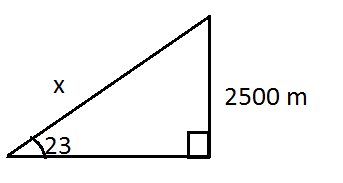 to solve this  use the right triangle for the hypotenuse x. Since the side length   given is opposite the angle given , we can use the sine function. Therefore Sin(230) = 2500m / x x = 6398.3 meters answer 4a)    3marksb)4marksSolution 5                            (6marks) 

Let father’s age be x yearsSon’s ages = y yearsThen 2y + x = 56 …………… (i) And 2x + y = 82 …………… (ii) 

Multiplying equation (i) by 2, (2y + x = 56 …………… × 2)we get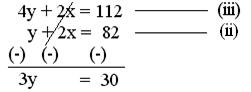 or, 3y/3 = 30/3 or, y = 30/3 or, y = 10 (solution (ii) and (iii) by subtraction) 

Substituting the value of y in equation (i), we get; 2 × 10 + x = 56 or, 20 + x = 56 or, 20 – 20 + x = 56 – 20 or, x = 56 – 20 x = 36Answer 6           (4marks)ANSWER 7     (5marks)Let the needed angle be t, use Snell’s law to writeAnswer8.  (  5marks) and Therefore fiftieth term of the sequence is 150Answer 9  (6marks) to be excluded.Or Answer 10             ( 6marks)  =1x1Answer11:5marks Let A be a set of students who play Volleyball and B a set of students who play basketball; then the set of students who play both games isA∩ B  . We have   P(A) =32%= 0.32;                               P (A ∩B) = 18% = 0.18  .        We have to find   the probability of B known that A has occurred.answer 12)        a) Complete the table below                                                                                                              (12marks)b)The Covariance  of  and      or       (3marks)answer 13                    (5marks)the equation of the sphere passing through the given circle is as this sphere passes through the point  we find     or   therefore the equation of the sphere is  or answer 14    a            2marksa)  5marksAnswer 15a   ( 4marks)a) the derivative of the function                    is     b)6marks the derivative of     the derivative ofif  ; Answer 16                                        6marks()32-4-2.610.453-2-1.63.264-1-o.60.68611.41.49520.40.811843.413.6